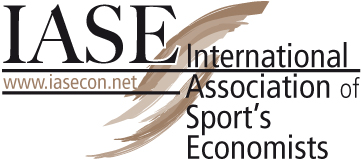 Minutes of IASE Extraordinary General Meeting in Rio de Janeiro, Brazil, December 4 , 2014The elective IASE Extraordinary General Meeting was held at Fundação Getúlio Vargas (FGV), Rio de Janeiro, Brazil, on December 4, 2014.PreliminariesReport of the incumbent president: Placido RodriguezPlacido Rodriguez reviewed the activity of the Association during his presidency. He discussed the four conferences since Portland 2010:Prague in 2011;London in 2012;Seattle in 2013;Rio de Janeiro in 2014.He thanked the local organizers of each of these conferences, and in particular Professor Istvan Kasznar, for the generous hospitality of FGV.Presentation of programs by presidency candidatesThis Extraordinary General Meeting was elected, with Joel Maxcy being the only candidate for President. He presented his ideas for the Association (conference, journal, services).Elections of the Executive CommitteePresidentJoel Maxcy, Drexel University, Philadelphia, PA, USA, is elected unanimously.Vice-PresidentsThere were four nominations for Vice-Presidents:Istvan Kasznar, Fundação Getúlio Vargas, Rio de Janeiro, Brazil.Ross Booth, Monash University, Melbourne, Australia.Markus Kurscheidt, University of Bayreuth, Germany.Jean-Jacques Gouguet, University of Limoges, France.They were elected unanimously.The four Vice-Presidents are representative of the strategy of the Association to develop its presence in new continents/regions. And they comply with the criteria that no more than 2 Vice-Presidents come from the same continent/region.Secretary-General and TreasurerJean-François Brocard and Eric Barget (CDES, University of Limoges, France), incumbent Secretary-General and Treasurer, are re-elected unanimously.Organizing the Future of the AssociationAdministration/Legal/StatutesName/logo of the AssociationThe members discussed the idea of changing the name of the Association. Among the suggestions were the IAS Economy, the addition of the terms Business/Governance/Finance et al. It was decided to extend the discussions via email.In the same vein, the logo would be renewed in accordance with the new name.Terms of the presidency/ vice-presidencyThe statutes mention a four-year term for Presidents and Vice-Presidents. As for the presidency, members discussed the possibility of reducing the term to 2 years. It was decided to maintain the four-year term.As for Vice-Presidents, one suggestion was to renew half of the Vice-Presidents every two years (their terms would still be four-year). The decision was made to maintain the four-year term.The statutesThe role of Vice-Presidents should be included in the statutes. In particular, Vice-Presidents would have to report on the activity of sports economics in their respective regions. In addition, they are in charge of the organization of a conference during their respective terms.Every member of the Executive Committee will have to analyze the statutes in the days following the Extraordinary General Meeting and may suggest modifications by email. A Board of Advisors composed of Honorary Presidents and former members of the Executive Committee (Honorary Ex-Officio) specifically involved in the development of IASE would be created. This board may be consulted when IASE takes strategic decisions.2. Conference ProgramGeneral RulesAn International Conference in ‘new’ regions (i.e., usually outside Western Europe and North America) every second year (starting in 2016).A workshop/seminar offered by a member, and/or (sessions/tracks at) a conference co-hosted with WEAI, ESEA, NAASE every other second year (starting in 2015).Events of this Program are to be coordinated and communicated generally 2 years in advance.Future hosts2015: Workshop proposed by the CDES in Limoges, France, on “Sport, Health and Welfare”(approved, details t.b.c.).2016: Markus Kurscheidt proposed the next International Conference at the Shanghai University of Sport, China, a partner institution of the University of Bayreuth (approved, details t.b.c.).2017: to be announced (post-Olympics seminar, FGV, Rio, Brazil, envisaged)2018: Ross Booth proposed the International Concerence at Monash University, Melbourne, Australia (approved, details t.b.c.).Conferences would be held preferably in December or January, in order not to coincide with other sports or economics conferences held in (northern hemisphere) spring and summer.In case IASE decided to co-host a conference with another Association (ESEA, NAASE, WEAI…), proper IASE sessions should be organized. Stefan Szymanski, President of ESEA, offered this option at the upcoming ESEA Conferences. IASE will follow up on that proposal.3. Services offered by the Association The website will be renewed in the following months. The opportunity to develop social media (facebook/twitter) will be discussed via email. An updated list of members will be available on the website in due course. Researchers should become members by attending the conferences. Membership will remain free for the time being.The Association should centralize information and make it available on the website. Members are urged to send any relevant news to brocard@cdes.fr.Markus Kurscheidt presented his proposed new Journal which would focus on sports governance. It would be the official IASE journal (approved, details t.b.c.). Discussions about this journal will be extended via email and calls for papers will follow in due course.Jean-Jacques Gouguet offers the continuing support of CDES to help the Association, in particular with administrative support.There being no further businesses, the President Joel Maxcy brought the session to a close by thanking Professor Istvan Kasznar for his excellent hospitality, CDES for its support to the organization of the conference and all the attending members for their support of IASE.